Christ the King Catholic Primary School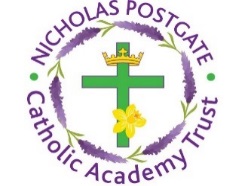 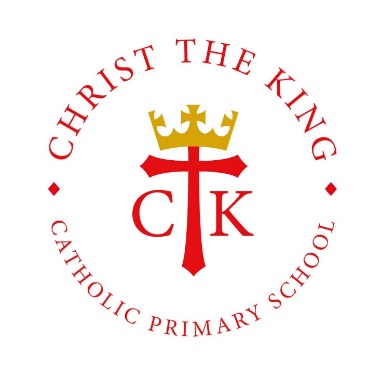 Year 1 Curriculum OverviewAutumn 1Autumn 1Autumn 1Autumn 1Autumn 2Autumn 2Autumn 2Spring 1Spring 1Spring 1Spring 2Spring 2Spring 2Summer 1Summer 1Summer 1Summer 2Summer 2Summer 2REFamiliesBelonging	BaptismBaptismJudaism Judaism Judaism Waiting - AdventSpecial People (Local Church)Special People (Local Church)Meals - EucharistMeals - EucharistMeals - EucharistChange – Lent/EasterHolidays & Holy DaysPentecostSikhism? Sikhism? Being Sorry Reconciliation/Anointing of the sickBeing Sorry Reconciliation/Anointing of the sickNeighbours - Universal ChurchEnglish – Texts & GenresHanda’s Surprise Re-tell story - Story map, use adjectives, nouns, sequence events, conjunction (and).How do animals give us food? (Non -Fiction)Descriptive writing  - adjectives, conjunction (and), sensory descriptions3 Little Pigs (Fairy tale)Speech Bubbles, character descriptions, retell of a story, simple instructions, patterned language.Call me GorgeousRiddle me this, character description, conjunction’and’.Handa’s Surprise Re-tell story - Story map, use adjectives, nouns, sequence events, conjunction (and).How do animals give us food? (Non -Fiction)Descriptive writing  - adjectives, conjunction (and), sensory descriptions3 Little Pigs (Fairy tale)Speech Bubbles, character descriptions, retell of a story, simple instructions, patterned language.Call me GorgeousRiddle me this, character description, conjunction’and’.Handa’s Surprise Re-tell story - Story map, use adjectives, nouns, sequence events, conjunction (and).How do animals give us food? (Non -Fiction)Descriptive writing  - adjectives, conjunction (and), sensory descriptions3 Little Pigs (Fairy tale)Speech Bubbles, character descriptions, retell of a story, simple instructions, patterned language.Call me GorgeousRiddle me this, character description, conjunction’and’.Handa’s Surprise Re-tell story - Story map, use adjectives, nouns, sequence events, conjunction (and).How do animals give us food? (Non -Fiction)Descriptive writing  - adjectives, conjunction (and), sensory descriptions3 Little Pigs (Fairy tale)Speech Bubbles, character descriptions, retell of a story, simple instructions, patterned language.Call me GorgeousRiddle me this, character description, conjunction’and’.Where the poppies now grow (History)Poetry – adjectives, Sensory descriptions, though bubbles, explore, develop and use growing vocabulary, use subject specific language, use simple repetitive structures.Knuffle Bunny (Toys History link)Re-tell -Write own version of story -sequence events, speech bubbles, plan story, adjectives, exclamation sentences.The Toy MakerSimple Instructions – list equipment,  write in sequential order using numbers or sequencing words, use present tense, use imperative verbs, subject language.The History of Toys (Non fiction)Descriptive writing.Dogger - Re-Tellshopping list, adjectives.Where the poppies now grow (History)Poetry – adjectives, Sensory descriptions, though bubbles, explore, develop and use growing vocabulary, use subject specific language, use simple repetitive structures.Knuffle Bunny (Toys History link)Re-tell -Write own version of story -sequence events, speech bubbles, plan story, adjectives, exclamation sentences.The Toy MakerSimple Instructions – list equipment,  write in sequential order using numbers or sequencing words, use present tense, use imperative verbs, subject language.The History of Toys (Non fiction)Descriptive writing.Dogger - Re-Tellshopping list, adjectives.Where the poppies now grow (History)Poetry – adjectives, Sensory descriptions, though bubbles, explore, develop and use growing vocabulary, use subject specific language, use simple repetitive structures.Knuffle Bunny (Toys History link)Re-tell -Write own version of story -sequence events, speech bubbles, plan story, adjectives, exclamation sentences.The Toy MakerSimple Instructions – list equipment,  write in sequential order using numbers or sequencing words, use present tense, use imperative verbs, subject language.The History of Toys (Non fiction)Descriptive writing.Dogger - Re-Tellshopping list, adjectives.School Trip (countryside & castle)Recount of event. Feelings, chronological order, adjectives, conjunction ‘and’, Exclamation to sum up day. PostcardsThe Queens HatRe-tell. Write own version of story (narrative), adjectives, nouns to refer to important places.The Queens Handbag.Postcard, Adjectives, Riddle me this.Castles (Non Fiction)Descriptive writing/Simple instructions.Jack and the BeanstalkRe-Tell - Character descriptions, speech bubbles,  adjectives, verbs, nouns.School Trip (countryside & castle)Recount of event. Feelings, chronological order, adjectives, conjunction ‘and’, Exclamation to sum up day. PostcardsThe Queens HatRe-tell. Write own version of story (narrative), adjectives, nouns to refer to important places.The Queens Handbag.Postcard, Adjectives, Riddle me this.Castles (Non Fiction)Descriptive writing/Simple instructions.Jack and the BeanstalkRe-Tell - Character descriptions, speech bubbles,  adjectives, verbs, nouns.School Trip (countryside & castle)Recount of event. Feelings, chronological order, adjectives, conjunction ‘and’, Exclamation to sum up day. PostcardsThe Queens HatRe-tell. Write own version of story (narrative), adjectives, nouns to refer to important places.The Queens Handbag.Postcard, Adjectives, Riddle me this.Castles (Non Fiction)Descriptive writing/Simple instructions.Jack and the BeanstalkRe-Tell - Character descriptions, speech bubbles,  adjectives, verbs, nouns.Re-count of countryside trip.Farmyard Hullabaloo – PoetryChristopher Nibble - Simple InstructionsWe’re going on a bear hunt. A Retell of a storyFarmer Duck – write recount of what happened on farmRe-count of countryside trip.Farmyard Hullabaloo – PoetryChristopher Nibble - Simple InstructionsWe’re going on a bear hunt. A Retell of a storyFarmer Duck – write recount of what happened on farmRe-count of countryside trip.Farmyard Hullabaloo – PoetryChristopher Nibble - Simple InstructionsWe’re going on a bear hunt. A Retell of a storyFarmer Duck – write recount of what happened on farmSchool trip (Captain cooks museum) - Recount of event.Avoid Exploring with Captain Cook (Non Fiction)Descriptive WritingWhere do vegetables come from? (Non-Fiction) - Descriptive WritingA Recount of time spent at allotment. The Enormous Turnip Roleplay Re-Tell Pumpkin Soup – Simple instructionsSchool trip (Captain cooks museum) - Recount of event.Avoid Exploring with Captain Cook (Non Fiction)Descriptive WritingWhere do vegetables come from? (Non-Fiction) - Descriptive WritingA Recount of time spent at allotment. The Enormous Turnip Roleplay Re-Tell Pumpkin Soup – Simple instructionsSchool trip (Captain cooks museum) - Recount of event.Avoid Exploring with Captain Cook (Non Fiction)Descriptive WritingWhere do vegetables come from? (Non-Fiction) - Descriptive WritingA Recount of time spent at allotment. The Enormous Turnip Roleplay Re-Tell Pumpkin Soup – Simple instructionsStories from the BillabongThe Koala who couldCharacter profile/speech bubbles/diary entryTin Forest (Environment link)Descriptive writing, thought bubbles, postcards, simple instructionsStories from the BillabongThe Koala who couldCharacter profile/speech bubbles/diary entryTin Forest (Environment link)Descriptive writing, thought bubbles, postcards, simple instructionsStories from the BillabongThe Koala who couldCharacter profile/speech bubbles/diary entryTin Forest (Environment link)Descriptive writing, thought bubbles, postcards, simple instructionsHistoryToy Story - A History of ToysToy Story - A History of ToysToy Story - A History of ToysKings , Queens and Castles Kings , Queens and Castles Kings , Queens and Castles Captain Cook and the great explorersCaptain Cook and the great explorersCaptain Cook and the great explorersGeographyWe live in ThornabyWe live in ThornabyWe live in ThornabyWe live in ThornabyLet’s go to the countryside – North Yorkshire MoorsLet’s go to the countryside – North Yorkshire MoorsLet’s go to the countryside – North Yorkshire MoorsLet’s go to Australia Let’s go to Australia Let’s go to Australia ArtA picture of Thornaby:Observational drawingA picture of Thornaby:Observational drawingA picture of Thornaby:Observational drawingA picture of Thornaby:Observational drawingLucy Pittaway Drawing, painting, printingLucy Pittaway Drawing, painting, printingLucy Pittaway Drawing, painting, printingAboriginal ArtAboriginal ArtAboriginal ArtDesign & TechnologyMaking toys moveMoving partsMaking toys moveMoving partsMaking toys moveMoving partsBuilding castlesBuilding castlesBuilding castlesFoodLinked to Allotment topicFoodLinked to Allotment topicFoodLinked to Allotment topicScienceAnimalsAutumn (1 week)AnimalsAutumn (1 week)AnimalsAutumn (1 week)AnimalsAutumn (1 week)HumansWinter (1 week)HumansWinter (1 week)HumansWinter (1 week)Everyday materialsEveryday materialsEveryday materialsPlantsSpring (1 week)PlantsSpring (1 week)PlantsSpring (1 week)Our AllotmentOur AllotmentOur AllotmentEnvironmentSummer (1 week)EnvironmentSummer (1 week)EnvironmentSummer (1 week)Maths (WRM)Number: Place Value within 10.Number: Place Value within 10.Addition & Subtraction within 10.Addition & Subtraction within 10.Addition & Subtraction within 10.Geometry: ShapeNumber: Place value within 20.Geometry: ShapeNumber: Place value within 20.Number: Addition & Subtraction within 20Place Value within 50. (Multiples of 2,5 & 10)Place Value within 50. (Multiples of 2,5 & 10)Place Value within 50. (Multiples of 2,5 & 10)Measurement: Length & HeightWeight & VolumeMeasurement: Length & HeightWeight & VolumeNumber: Multiplication and division (Reinforce 2,5 & 10)Number fractionsNumber: Multiplication and division (Reinforce 2,5 & 10)Number fractionsGeometry – Position & Direction.Number: Place Value within 100Geometry – Position & Direction.Number: Place Value within 100Measurement: MoneyMeasurement : TimeMeasurement: MoneyMeasurement : TimeComputing My online computer life – E-safetyMy online computer life – E-safetyMy online computer life – E-safetyAnimate with shapesAnimate with shapesAnimate with shapesAnimate with shapesE-safetyE-safetyE-safetyWhat is a computerWhat is a computerWhat is a computerDrawing mathsDrawing mathsDrawing mathsMini BeastsMini BeastsMini BeastsPSHEBeing me in my worldBeing me in my worldBeing me in my worldCelebrating differenceCelebrating differenceCelebrating differenceCelebrating differenceDreams and goalsDreams and goalsDreams and goalsHealthy MeHealthy MeHealthy MeRelationshipsRelationshipsRelationshipsChanging MeChanging MeChanging MeMusicHey You!Hey You!Hey You!Hey You!Rhythm in the way we walk/Banana mapRhythm in the way we walk/Banana mapRhythm in the way we walk/Banana mapIn the GrooveIn the GrooveIn the GrooveRound and roundRound and roundRound and roundYour imaginationYour imaginationYour imaginationReflect, rewind and replayReflect, rewind and replayReflect, rewind and replayPEMulti Skills (dance)Multi Skills (dance)Multi Skills (dance)Multi Skills (dance)Co-ordination (Hockey)Co-ordination (Hockey)Co-ordination (Hockey)AgilityAgilityAgilityBalanceBalanceBalanceGymnasticsGymnasticsGymnasticsStriking & FieldingStriking & FieldingStriking & FieldingFrenchColoursColoursColoursColoursColoursColoursColoursDays of the weekNumbers 1-10Days of the weekNumbers 1-10Days of the weekNumbers 1-10Food itemsFood itemsFood itemsBonjour BertheBonjour BertheBonjour BertheLa Samaine de BertheLa Samaine de BertheLa Samaine de Berthe